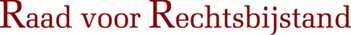 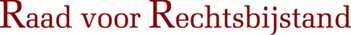 Formulier aanvraag voorschot Subsidieregeling pakket rechtsbijstand Herstelregeling KinderopvangtoeslagIn de nieuwsbrief voor advocaten die deelnemen aan de Herstelregeling Kinderopvangtoeslag van 17 september 2021 informeerden we u dat de Raad voor Rechtsbijstand advocaten gaat benaderen als zij 10 of meer zaken hebben aangenomen onder deze regeling. Omdat u 10 of meer zaken heeft aangenomen, bestaat de mogelijkheid om alvast een voorschot aan te vragen voor deze zaken. Het voorschot is 4 punten per zaak.Als u hier geen gebruik van wilt maken, omdat u liever aan het einde van de werkzaamheden de gehele vergoeding wilt ontvangen of omdat u reeds een voorschot heeft ontvangen, dan hoeft u niets te doen.Wilt u wel graag een voorschot ontvangen voor de zaken die u heeft aangenomen onder de Herstelregeling Kinderopvangtoeslag, dan kunt u dit via dit formulier kenbaar maken. U kunt het ingevulde formulier mailen aan declaratieherstelregeling@rvr.org. Gelieve uw declaratie niet via Mijn RvR in te dienen. Naam advocaat:A-nummer:Toevoegingen Herstelregeling Kinderopvangtoeslag waarin u een voorschot wenst:Naam KlantKenmerk toevoeging